Título [Estilo título: Times New Roman 24ptos. Centrado]RESUMEN: Lorem ipsum dolor sit amet, consectetur adipiscing elit, sed do eiusmod tempor incididunt ut labore et dolore magna aliqua. Ut enim ad minim veniam, quis nostrud exercitation ullamco laboris nisi ut aliquip ex ea commodo consequat. Duis aute irure dolor in reprehenderit in voluptate velit esse cillum dolore eu fugiat nulla pariatur. Excepteur sint occaecat cupidatat non proident, sunt in culpa qui officia deserunt mollit anim id est laborum. [Estilo resumen: Times New Roman 12ptos. Justificado]PALABRAS CLAVE: (Entre 3 y 5) [Estilo: Times New Roman 12ptos. Justificado]ABSTRACT: Lorem ipsum dolor sit amet, consectetur adipiscing elit, sed do eiusmod tempor incididunt ut labore et dolore magna aliqua. Ut enim ad minim veniam, quis nostrud exercitation ullamco laboris nisi ut aliquip ex ea commodo consequat. Duis aute irure dolor in reprehenderit in voluptate velit esse cillum dolore eu fugiat nulla pariatur. Excepteur sint occaecat cupidatat non proident, sunt in culpa qui officia deserunt mollit anim id est laborum. [Estilo abstract: Times New Roman 12ptos. Justificado]KEYWORDS: [Estilo: Times New Roman 12ptos. Justificado][ESTILO APARTADO: Times New Roman, 12 ptos., Negrita, MAYUSCULAS]Bus ped qui omnis esti dolorem porent id quam nonsed utatur? Les quatem re, que velit facessi mporror as qui te vent hillam fugiti unt a sequi bea nem qui oditias doluptas serum nonse premolorendi nos audantiusant esti aut hilibusam, voloria sedi odis delesti ustrum que nitendis asimillabor sim qui blam voluptum quiatec totatem quid quas modites sum eos nonsequibus. Optatate reium volupta tibus, aut ma sedit eaque velitatus, vit quas a seque nemporporese nit explique dicaborio. At mi, qui de officiatur?[Estilo subapartado: Times New Roman, 12 ptos., Negrita, Mayus/Minus]Nem. Itaquatem id et que excea quatiunt, offic tem eum aut latusap elecabo riassitas in peritiberest prorum, sum as net prerum nimaxim perovit iberae. Nam vendam volupta-tquia ni vent pa vendis verae. Et quam la aut lacerspero conserci coruptur? Ficidunt eli-quo tem ut et faccatecto mi, cuptat.El es cus resti occus sime nem repelic te pel inus eossitati:[Estilo subsubapartado: Times New Roman, 12 ptos., Cursiva, Mayus/Minus]Bus ped qui omnis esti dolorem porent id quam nonsed utatur? Les quatem re, que velit facessi mporror as qui te vent hillam fugiti unt a sequi bea en la tabla 1. Tabla 1. Ite volupta tesequamet autSed ut perspiciatis unde omnis iste natus error sit voluptatem accusantium doloremque laudantium, totam rem aperiam, eaque ipsa quae ab illo inventore veritatis et quasi architecto beatae vitae dicta sunt explicabo en la Figura 1.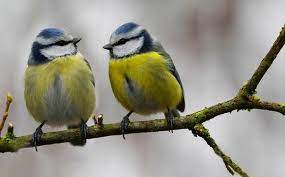 Figura 1. Lorem ipsum[Estilo Referencias Bibliográficas: sangría francesa, Times New Roman 11 ptos.]: Berland, L. K. y Hammer, D. (2012). Framing for scientific argumentation. Journal of Research in Science Teaching, 49(1), 68– 94. https://doi.org/10.1002/tea.20446Martín del Pozo, R., Rivero, A., Solís, E., Porlán, R., Rodríguez, F., Azcárate, P. y Ezquerra, A. (2012). Aprender a enseñar ciencias por investigación escolar: recursos para la formación inicial de maestros. Actas XXV Encuentros de Didáctica de las Ciencias Experimentales. Universidad de Santiago de Compostela.Wallace, J. y Loughran, J.J. (2012). Science teacher learning. En K. Tobin, C. McRobbie y B. Fraser (Eds.), International Handbook of Science Education. (2nd Edition, pp. 295–306). Springer.[Estilo Tablas Cuerpo: Times New Roman, 9 ptos.]SUB-CATEGORÍARESULTADOS“uptate consedit, tem. Ilicient mo es delent”Lorem ipsumNem. Itaquatem id et que excea quatiunt, offic tem eum aut latusap elecabo riassitas in peritiberest prorum, sum as net prerum nimaxim perovit iberae. Nam vendam volupta-tquia ni vent pa vendis verae. Et quam la aut lacerspero conserci coruptur? Ficidunt eli-quo tem ut et faccatecto mi, cuptat.